国会議員政策担当秘書 試験セミナーのご案内　セミナー内容論文試験対策　過去問解説、演習一次試験対策　解法の解説論文添削　　　　次回の講義時もしくは郵送で返却します日時第一回　４月２７日（金）１８：００～１９：３０第二回　５月１８日（金）１８：００～１９：３０第三回　６月２２日（金）１８：００～１９：３０場所参議院議員会館　会議室　地下1階　B108講師　　講師：吉田東海　　　平成9年度資格試験合格。他に米国公認会計士、証券アナリスト等の資格を持つ、資格試験受験のベテラン。日本、英国で政治学修士。金額10,000円　　　講義３回、論文添削３回つき、講義欠席の場合は講義を録画したDVDをお渡しします。　　　論文添削は次回授業時に返却、最終回は郵送で返却します。振込先　　　りそな銀行　参議院支店（329）　００４６６３４　ランフォーサムシングジャパン　申込書事務局：ラン・フォー・サムシング・ジャパンRun for Something Japan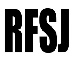 Mail：hello＠runforsomethingjapan.net　FAX　03（655１）0707担当：吉田　070-3300-7262氏名電話番号住所住所メールアドレス：メールアドレス：